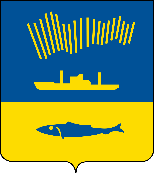 АДМИНИСТРАЦИЯ ГОРОДА МУРМАНСКАП О С Т А Н О В Л Е Н И Е                                                                                                                 №     В соответствии с Федеральными законами от 06.10.2003 № 131-ФЗ                     «Об общих принципах организации местного самоуправления в Российской Федерации», от 27.07.2010 № 210-ФЗ «Об организации предоставления государственных и муниципальных услуг», руководствуясь Уставом муниципального образования городской округ город-герой Мурманск, постановлениями администрации города Мурманска от 26.02.2009 № 321                       «О порядке разработки и утверждения административных регламентов предоставления муниципальных услуг в муниципальном образовании город Мурманск», от 30.05.2012 № 1159 «Об утверждении реестра услуг, предоставляемых по обращениям заявителей в муниципальном образовании город Мурманск», п о с т а н о в л я ю: 1. Внести в приложение к постановлению администрации города Мурманска от 20.09.2012 № 2293 «Об утверждении административного регламента предоставления муниципальной услуги «Передача муниципального имущества города Мурманска, учитываемого в составе муниципальной казны города Мурманска (за исключением муниципальных земель), в безвозмездное пользование» (в ред. постановлений от 18.04.2013 № 860, от 06.08.2013 № 2040, от 22.04.2014 № 1125, от 05.08.2014 № 2469, от 17.06.2015 № 1632, от 07.08.2015 № 2131, от 23.03.2018 № 737, от 21.12.2018 № 4452, от 05.04.2019 № 1255,                    от 22.01.2020 № 113, от 18.12.2020 № 2965, от 02.03.2023 № 773, от 14.09.2023  № 3180) (далее – административный регламент) следующие изменения: в пункте 2.2.2 подраздела 2.2 раздела 2 административного регламента слова «Федеральной налоговой службой России по Мурманской области» заменить словами «Управлением Федеральной налоговой службой по Мурманской области».2. Отделу информационно-технического обеспечения и защиты информации администрации города Мурманска (Кузьмин А.Н.) разместить настоящее постановление на официальном сайте администрации города Мурманска в сети Интернет.3. Редакции газеты «Вечерний Мурманск» (Гимодеева О.С.) опубликовать настоящее постановление.4. Настоящее постановление вступает в силу со дня официального опубликования.5. Контроль за выполнением настоящего постановления возложить на заместителя главы администрации города Мурманска Синякаева Р.Р.Глава администрации города Мурманска                                                                         Ю.В. Сердечкин